新型冠狀病毒肺炎防疫宣導學生在校期間學生自主關心個人健康狀況：學生請自行監測是否有發燒、咳嗽或非過敏性流鼻水等呼吸道症狀，如有疑似症狀請立即戴上口罩通報就醫。強化衛生教育宣導：加強勤洗手、呼吸道衛生與咳嗽禮節，保持個人衛生習慣（如：打噴嚏、咳嗽需掩住口、鼻，擤鼻涕後要洗手）及妥善處理口鼻分泌物等，及儘量避免出入人潮擁擠、空氣不流通的公共場所等衛生教育宣導，並落實執行。用肥皂洗手至少20秒，如果手不髒，可以用酒精洗手液洗手，沒有洗過的手不可以接觸到眼鼻口。每周環境及清潔消毒：針對經常接觸之物品表面(如門把、桌面、電燈開關、或其他公共區域)進行清潔消毒，可用1：100 （500ppm）漂白水稀釋液進行擦拭。教室消毒可至總務處領取漂白水、寢室消毒可至宿舍領取漂白水。維持教室內通風：打開教室窗戶、氣窗，使空氣流通，維持通風設備的良好性能，並經常清洗隔塵網，若環境為密閉空間，應打開窗戶和使用抽氣扇。因應學生健康安全，管理措施，每日量測體溫與監測健康狀況。若有發燒、咳嗽或呼吸急促等呼吸道症狀，我們將請學生就診。若診斷為流感或服用流感治療藥物，將請學生返家進行健康自主管理5天。若為疑似新型冠狀病毒肺炎，則請學生返家健康自主管理14天。加強通報作業：如發現疑似感染新型冠狀病毒肺炎或流感學生，請通報健康中心健康中心關心您109、2教職員校園防疫-自主健康管理措施一、因應武漢肺炎疫情，為保障全校教職員個人及他人健康，教職員入校實施自主健康管理措施量測體溫。二、體溫測量自既日起，視疫情狀況為止或必要時延長。三、請同仁每日入校後自行量測體溫，體溫大於37.5℃者請盡快就醫，健康中心將進行後續追蹤。四、平時因應：  ● 勤洗手，肥皂洗手至少20秒  ● 注意呼吸道衛生與咳嗽禮節  ● 避免出入人潮擁擠、空氣不流通的公共場所  ● 定期環境清潔與消毒  ● 保持空氣流通五、若有發燒、咳嗽或呼吸急促等呼吸道症狀，請立即佩戴外科口罩。盡快就醫並主動告知旅遊史、職業別、接觸史及是否群聚(TOCC)。六、疫情資訊:  ● 疫情通報及傳染病諮詢可撥打疾病管制署防疫專線「1922」。  ● 疾病管制署嚴重特殊傳染性肺炎專區https://www.cdc.gov.tw/Disease/SubIndex/N6XvFa1YP9CXYdB0kNSA9A  ● 疾病管制署官方Line帳號搜尋「疾管家」或「＠taiwancdc」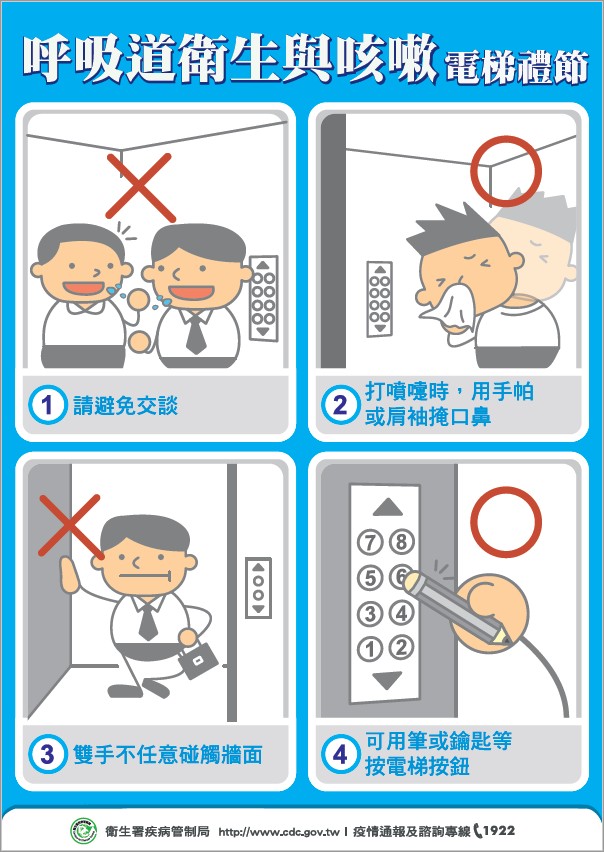 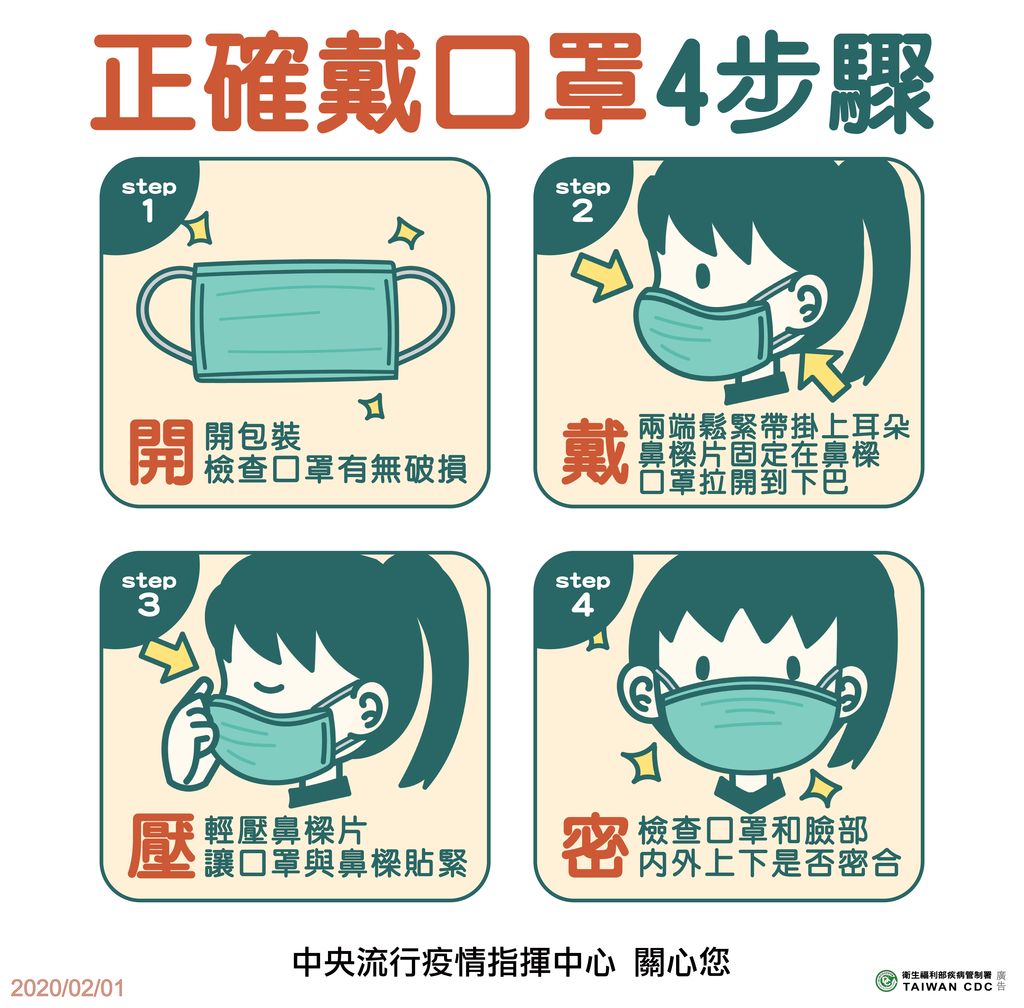 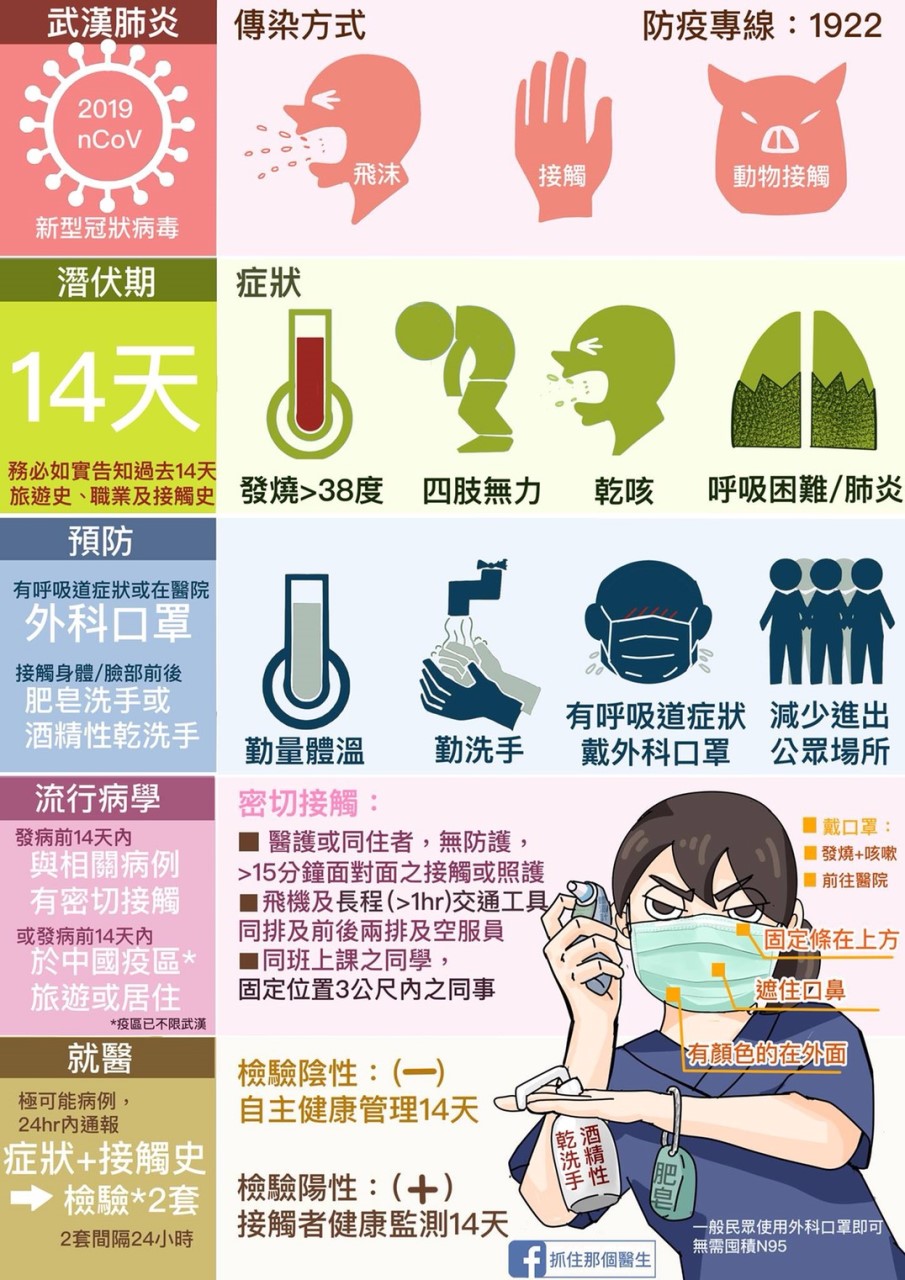 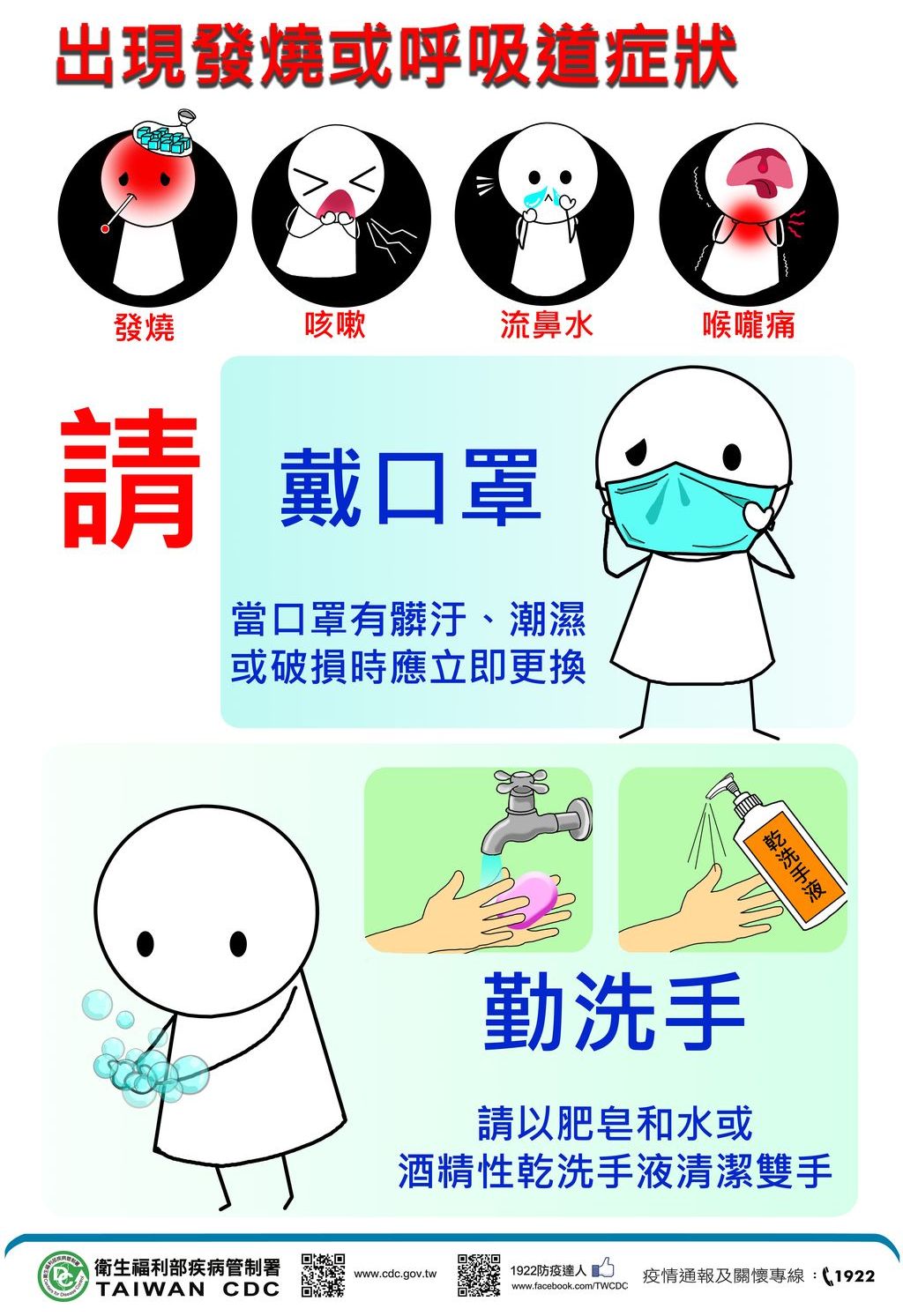 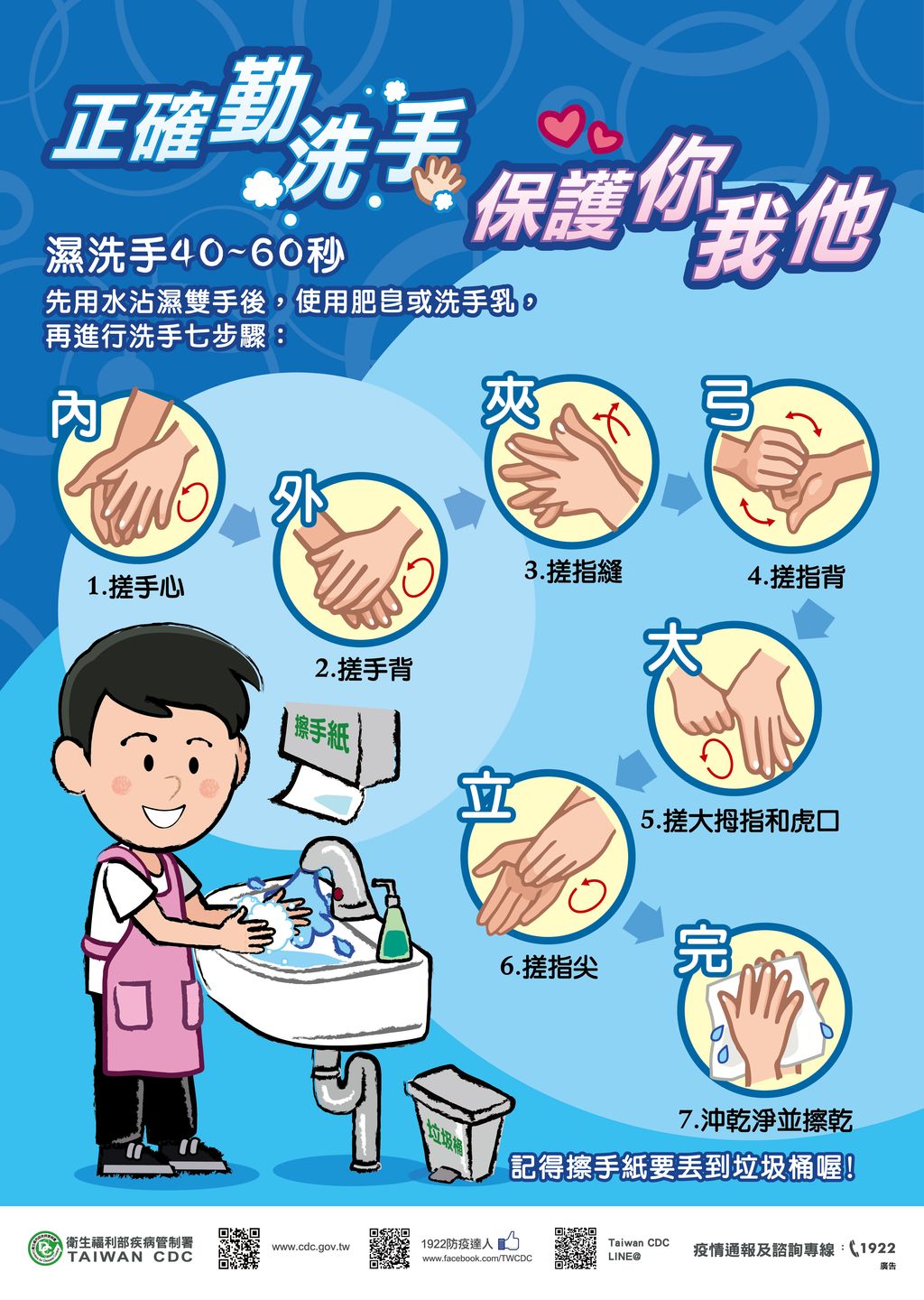 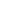 衛福部新型冠狀病毒肺炎核心教材0131